Перечень предоставляемых социальных услуг по формам социального обслуживания и видам социальных услуг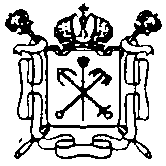 САНКТ-ПЕТЕРБУРГСКОЕГОСУДАРСТВЕННОЕБЮДЖЕТНОЕ УЧРЕЖДЕНИЕ«ЦЕНТР СОЦИАЛЬНОЙ ПОМОЩИСЕМЬЕ И ДЕТЯМ ВЫБОРГСКОГО РАЙОНА»2-й Муринский пр., д.19, лит.Е, Санкт-Петербург, 194156Тел./факс: 294-05-17E-mail: centr_semiu.vr@mail.ruСайт: www.csvr.ruОКПО 80575453, ОГРН 1077847452429ИНН/КПП 7802395370/780201001от__________________ № ______________________на № ___________ от ________________Федеральная форма обслуживанияВид социальной услугиНаименование социальной услугиДополнительное наименованиеФедеральная форма обслуживанияВид социальной услугиНаименование социальной услугиДополнительное наименованиеПолустационарная форма социального обслуживанияСоциально-бытовыеОбеспечение площадью жилых помещений в соответствии с утвержденными нормативамиПолустационарная форма социального обслуживанияСоциально-бытовыеОбеспечение питанием согласно утвержденным нормативамПолустационарная форма социального обслуживанияСоциально-бытовыеОбеспечение питанием согласно утвержденным нормативамдетей в возрасте от З до 7 летПолустационарная форма социального обслуживанияСоциально-бытовыеОбеспечение питанием согласно утвержденным нормативамдетей в возрасте от 7 до 11летПолустационарная форма социального обслуживанияСоциально-бытовыеОбеспечение питанием согласно утвержденным нормативамдетей в возрасте от 12 до 18 летПолустационарная форма социального обслуживанияСоциально-бытовыеКонсультирование по вопросам самообслуживания и социально-бытовой адаптацииПолустационарная форма социального обслуживанияСоциально-медицинскиеКонсультирование по социально-медицинским вопросамПолустационарная форма социального обслуживанияСоциально-медицинскиеСистематическое наблюдение за получателем социальных услуг в целях выявления отклонений в состоянии его здоровьяПолустационарная форма социального обслуживанияСоциально-медицинскиеПроведение лечебно-оздоровительных мероприятий (в том числе с использованием реабилитационного оборудования)Полустационарная форма социального обслуживанияСоциально-медицинскиеПроведение мероприятий, направленных на формирование здорового образа жизниПолустационарная форма социального обслуживанияСоциально-психологическиеСоциально-психологическое консультирование (в том числе семейное констатирование)Полустационарная форма социального обслуживанияСоциально-психологическиеСоциально-психологический патронажПолустационарная форма социального обслуживанияСоциально-психологическиеПроведение социально-психологических тренинговПолустационарная форма социального обслуживанияСоциально-педагогическиеОбучение матери созданию социально-бытовой среды для развития ребенкаПолустационарная форма социального обслуживанияСоциально-педагогическиеКонсультирование по организации учебной деятельности несовершеннолетнего в домашних условияхПолустационарная форма социального обслуживанияСоциально-педагогическиеКонсультирование получателя социальных услуг и(или) ближайшего окружения получателя социальных услуг по вопросам социальной реабилитацииПолустационарная форма социального обслуживанияСоциально-педагогическиеСоциально-педагогическая коррекция, включая диагностику и консультированиеПолустационарная форма социального обслуживанияСоциально-педагогическиеСоциально-педагогический патронажПолустационарная форма социального обслуживанияСоциально-педагогическиеОбучение родительским функциямПолустационарная форма социального обслуживанияСоциально-педагогическиеКонсультирование ближайшего окружения ребенка по развитию игровой и продуктивной деятельностиПолустационарная форма социального обслуживанияСоциально-педагогическиеФормирование позитивных интересов (в том числе в сфере досуга)Полустационарная форма социального обслуживанияСоциально-педагогическиеПроведение занятий в соответствии с разработанным индивидуальным социально-педагогическим планом (сенсорное развитие, предметно-практическая деятельность, социально-бытовая ориентация, изодеятельность, арт-терапия, игровая деятельность, музыкальные занятия, спортивные, досуговые, экскурсионные мероприятия), в том числе групповыеруб. за услугуПолустационарная форма социального обслуживанияСоциально-педагогическиеОказание помощи в обучении навыкам компьютерной грамотностиПолустационарная форма социального обслуживанияСоциально-педагогическиеОрганизация досуга (в том числе сопровождение на социокультурные мероприятия)Полустационарная форма социального обслуживанияСоциально-трудовыеПрофессиональная ориентацияПолустационарная форма социального обслуживанияСоциально-трудовыеСодействие в получении образования и(или) профессииПолустационарная форма социального обслуживанияСоциально-трудовыеОказание помощи в трудоустройствеПолустационарная форма социального обслуживанияСоциально-правовыеОказание помощи в оформлении документов и восстановлении утраченных документов получателя социальных услугПолустационарная форма социального обслуживанияСоциально-правовыеОказание помощи в получении юридических услуг (в том числе бесплатно)Полустационарная форма социального обслуживанияСоциально-правовыеОказание помощи в защите прав и законных интересов получателя социальных услугПолустационарная форма социального обслуживанияСоциально-правовыеСодействие в получении полиса обязательного медицинского страхованияПолустационарная форма социального обслуживанияСоциально-правовыеОформление исковых заявлений на лишение родительских прав либо восстановление в родительских правахПолустационарная форма социального обслуживанияСрочные социальные услугиКонсультирование по вопросам социального обслуживанияПолустационарная форма социального обслуживанияСрочные социальные услугиСодействие в получении юридической помощи в целях защиты прав и законных интересов получателей социальных услугПолустационарная форма социального обслуживанияСрочные социальные услугиСодействие в получении экстренной психологической помощи с привлечением к этой работе психологов и священнослужителейПолустационарная форма социального обслуживанияСрочные социальные услугиОказание консультационной психологической помощи, в том числе анонимно с использованием телефона доверияСтационарная форма социального обслуживанияСоциально-бытовыеОбеспечение площадью жилых помещений в соответствии с утвержденными нормативамиСтационарная форма социального обслуживанияСоциально-бытовыеКонсультирование по вопросам самообслуживания и социально-бытовой адаптацииСтационарная форма социального обслуживанияСоциально-бытовыеСопровождение на прогулкахСтационарная форма социального обслуживанияСоциально-бытовыеОбеспечение питанием согласно утвержденным нормативамдетей в возрасте от 12 до 18 летСтационарная форма социального обслуживанияСоциально-медицинскиеКонсультирование по социально-медицинским вопросамСтационарная форма социального обслуживанияСоциально-медицинскиеОбеспечение приема получателем социальных услуг лекарственных средств в соответствии с назначением врачаСтационарная форма социального обслуживанияСоциально-медицинскиеСистематическое наблюдение за получателем социальных услуг в целях выявления отклонений в состоянии его здоровьяСтационарная форма социального обслуживанияСоциально-медицинскиеПроведение лечебно-оздоровительных мероприятий (в том числе с использованием реабилитационного оборудования)Стационарная форма социального обслуживанияСоциально-медицинскиеПроведение мероприятий, направленных на формирование здорового образа жизниСтационарная форма социального обслуживанияСоциально-психологическиеСоциально-психологическое консультирование (в том числе семейное консультирование)Стационарная форма социального обслуживанияСоциально-психологическиеСоциально-психологический патронажСтационарная форма социального обслуживанияСоциально-психологическиеПроведение социально-психологических тренинговСтационарная форма социального обслуживанияСоциально-педагогическиеКонсультирование ближайшего окружения ребенка по развитию игровой и продуктивной деятельностиСтационарная форма социального обслуживанияСоциально-педагогическиеКонсультирование получателя социальных услуг и(или) ближайшего окружения получателя социальных услуг по вопросам социальной реабилитацииСтационарная форма социального обслуживанияСоциально-педагогическиеСоциально-педагогическая коррекция, включая диагностику и консультированиеСтационарная форма социального обслуживанияСоциально-педагогическиеСоциально-педагогический патронажСтационарная форма социального обслуживанияСоциально-педагогическиеЗанятия по подготовке к жизни в семьеСтационарная форма социального обслуживанияСоциально-педагогическиеКонсультирование по организации учебной деятельности несовершеннолетнего в домашних условияхСтационарная форма социального обслуживанияСоциально-педагогическиеФормирование позитивных интересов (в том числе в сфере досуга)Стационарная форма социального обслуживанияСоциально-педагогическиеПроведение занятий в соответствии с разработанным индивидуальным социально-педагогическим планом (сенсорное развитие, предметно-практическая деятельность, социально-бытовая ориентация, изодеятельность, арт-терапия, игровая деятельность, музыкальные занятия, спортивные, досуговые, экскурсионные мероприятия), в том числе групповыеСтационарная форма социального обслуживанияСоциально-педагогическиеОказание помощи в обучении навыкам компьютерной грамотностиСтационарная форма социального обслуживанияСоциально-педагогическиеОрганизация досуга (в том числе сопровождение на социокультурные мероприятия)Стационарная форма социального обслуживанияСоциально-педагогическиеОрганизация летнего отдыхаСтационарная форма социального обслуживанияСоциально-трудовыеПрофессиональная ориентацияСтационарная форма социального обслуживанияСоциально-трудовыеОказание помощи в получении образования и(или) профессииСтационарная форма социального обслуживанияСоциально-трудовыеОказание помощи в трудоустройствеСтационарная форма социального обслуживанияСоциально-правовыеОказание помощи в оформлении документов и восстановлении утраченных документов получателя социальных услугСтационарная форма социального обслуживанияСоциально-правовыеСодействие в получении полиса обязательного медицинского страхованияСтационарная форма социального обслуживанияСоциально-правовыеОказание помощи в получении юридических услуг (в том числе бесплатно)Стационарная форма социального обслуживанияСоциально-правовыеОказание помощи в защите прав и законных интересов получателя социальных услугСтационарная форма социального обслуживанияСоциально-правовыеПодготовка документов в государственные или муниципальные органы, организации и(или) суды